RIOGIE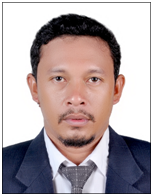 RIOGIE.363696@2freemail.com  Desired Position: Project Engineer / Survey Manager / Dimensional Control Surveyor / Senior Land SurveyorOBJECTIVESTo join in an equal opportunity company that has strong culture of professionalism, supports career growth and recognized individual contribution. To contribute and impart knowledge, technology and experiences acquired from previous training, works and international exposure.SUMMARY OF QUALIFICATIONS A multi-skilled professional, proactive and competent individual with more than 5 years working experience in Oil and Gas industry both onshore and offshore sites in UAE and overseas as Senior Surveyor. A total of Fourteen (14) years of extensive experience as Professional Land Surveyor (Survey Manager) / Project Engineer / Draftsman and Seven (7) years plus as Safety Officer.Experienced and certified as Site Supervisor in ADNOC worksites both onshore and offshore field.Experienced involved in 3D Laser Scanning and Dimensional Control Survey both onshore and offshore.Experienced in conducting GPS observation and responsible in the processing of Survey Data acquired from site with the use of AutoCad and related Survey Software.Experienced Dimensional Control Surveyor both offshore and onshore fields.Experienced involved in conducting Land and Hydrographic Surveying.Experienced involved in Multi-Million Housing and Building Projects (Both Residential and Commercial).Experienced in Reclamation Survey.Experienced involve in Road Construction as Surveyor and Safety Officer.Experienced involve in laying out of Penstock and installing of Turbines for Hydro Power Plant.Experienced and expert in using the latest surveying equipments (GPS-(RTK), Total Station & Engineers’ Level).Experienced in preparation and designing Housing Subdivision Plan using AutoCAD software.Experienced in conducting GPS observation and transformation of the GPS points to be used for survey analysis and decision making.Experienced involve in preparation of Piping Design and Structural/Civil drawing using AutoCAD.Experienced involved in making Job Safety Analysis and Risk Assessment regarding survey works in Oil and Gas fields.Experienced involve in evaluation and verification of permit in Permit to Work environment.Experienced involve in conducting Accident/ Incident Investigation, reporting and recommend action to prevent recurrence.Experienced in digitizing old maps (hard copies) and incorporate it to the GIS.ADDITIONAL QUALIFICATION:NEBOSH IGC (with credit), BOSIET, HUET, H2S / BA Training, Basic Fire Fighting and Code of Ethics and Other PoliciesSKILLS   	GPS / Total Station	 Risk Assessment	Job Safety Analysis	Safe Work Practices	  P&ID’s			Hazard Identification    Pipelines                     Auto Cad / GIS	Isometric    	  PTW         	Excavation Safety	  Safety Training	Electrical	Structural/Civil Dwg	  Monitoring	Safety Inspection	  Fire Safety	MS Excel/Word	Lifting Operation	  Digital Level    Reclamation	  Problem Solving	Statistical Analysis	 MSDS	  	EXPERIENCESSept 2015 –Till Date, NB Surveys Global, Abu Dhabi - UAE	Senior Surveyor / Site Engineer-Supervisor / Safety Engineer / DraftsmanList of Projects assigned (present to previous):16-AD-017_NPCC_ONGC Life Extension of Wellhead Platform in India (Offshore Facilities) – 3D Laser Scanning and 2D as-built drawings preparation.17-AD-002_Technip Italy SpA - 3D Laser Scanning at ENOC Refinery (Onshore Facilities), Jebel Ali, Dubai, UAE17-AD-003_NPCC_3291 – 3D Laser Scanning and Dimensional Survey for WHT-3 Control Valve Access Deck.16-AD-018_Dubai Petroleum Establishment – 3D Laser Scanning for ACP-01/02 & MCP Platforms for Rashid Gas Export Project (Offshore Facilities), Dubai, UAE.16-AD-004_Punj Lloyd Engineering - AGREEMENT NO. CMN.13.093B-OPN2&3: 3D Laser Scanning in all GASCO Pipeline stations and Smartplant Conversion Phase-III (Onshore Facilities) Abu Dhabi, UAE.15-AD-009_Punj Lloyd Engineering - AGREEMENT NO. CMN.13.093B-OPN2&3: 3D Laser Scanning at GASCO Plant and Smartplant Conversion Phase-II, Ruwais, UAE.15-AD-008_NPCC – Dimensional Control Survey for Piping spools for ADMA-OPCO Offshore Facilities, Abu Dhabi, UAE.16-AD-001_Fortune Engineering & Energy Services – Dimensional Control Survey for replacement and modification of ADCO_65 BB-Wellhead stations in Habshan Oil Field.15-AD-017_NPCC – 3D Laser Scanning at ADMA-Wellhead Platform_ZK-44, Zakum Oil Field (Offshore Facilities)15-AD-015_ Dubai Petroleum Establishment – Dimensional Control Survey for Closing Spool on FALAH A/B & RASHID (NUV’s) - Offshore Faclities, Dubai,UAE.Duties and responsibilities:Manages all survey activities on site and ensures that relevant survey methodology being applied.Ensures Permit to Work (Internal /External) compliance are in place and available on site prior to start the work and ensures that Safety has a high priority all the time.Responsible for the preparation of necessary documentation related to the Project flow. Conduct a daily Tool Box Talk appropriate to the activity.Responsible in preparation of Survey Report and communicate to the client representative on worksites both technical and safety issues.Ensures and prepares deliverables as per project specification and meets client requirement before deadline.Conducted Safety Induction/Orientation to newly hired staff / surveyor on site.July 2012 – August 2015, Velosi Asset Integrity Limited, Abu Dhabi - UAESurvey Manager – Acting Project Engineer / Safety Officer / DraftsmanList of Projects assigned (present to previous):Royal Commission–Jubail, Saudi Arabia - 200km Pipeline Topographic/Dimensional Survey and 3D Laser Scanning (Onshore Facility)VAIL-14-286 - Basic Engineering Study for Fire Risk Assessment Implementation in Mubarraz Is. – ADOC (Drafting)VAIL-13-232 ZADCO - Provision of Design Drafting ServicesVAIL-11-158 ZADCO - Update of Critical Drawings for Zirku facilities proj#P8654.) Zadco - Zirku Island (Topographic/Dimensional Survey and 3D Laser Scanning) – Offshore FacilityVAIL-13-212_(DUSUP-As-built_Margham_Plant-P&I_GAs) (Topographic / Dimensional Survey and 3D Laser Scanning)Duties and responsibilities:                   Manages all survey activities on site and ensures that the survey methodology is being applied all the time.Ensures that survey data are stored safe and ready anytime wherever needed.Ensures to put up a network of control points prior to the start of the survey and make sure that the physical structure of  these control points are stable and within standard.Responsible in processing or transformation of GPS points.Responsible in preparation of survey report ready anytime as when the client needs it.Ensures that drafting standards are being adopted whenever applicable.Prepares the drafting packages before the deadline being set by the client.Ensures that Safety has a high priority in all activities on site.Assist in daily Tool Box Talk appropriate to the task assign to the workers.Ensures Permit to Work (Internal /External) compliance are in place and available on site prior to start the work. Conducted Safety Induction/Orientation to newly hired staff/ workers/ visitors on SitePrepares Risk Assessment based on submitted approved Method Statement.Monitor adherence and practice and ensure statutory requirements are being met.Ensure that written instructions on safety emergency procedures are maintained up to date and complete.April 2004 –May 2012, ALZAM Construction Company, Philippines Lead - Land Surveyor (Project Engineer) / Safety EngineerThe project consists of 40 km Road Concreting Project, Construction of 3 Commercial Buildings and Residential Housing Development Project.Duties and responsibilities: Manages all Land survey activities on site and ensures that the survey methodology is being applied all the time.Ensures that survey data are stored safe and ready anytime whenever needed.Ensures to put up a network of control points prior to the start of the survey and make sure that the physical structure of  these control points are stable and within standard.Responsible in processing or transformation of GPS points.Responsible in preparation of survey report ready anytime as when the client needs it.Directly reporting to Project Director. Conducted Safety Induction and Orientation of newly hired workers on site.June 2001-January 2004, Bersabal Surveying Services, Phils.	Land Surveyor / Safety Officer / DraftsmanDuties and responsibilities:                   Leads all survey activities on site and ensures that the survey methodology is being applied.Ensures that survey data are stored safe and ready anytime wherever needed.Ensures to put up a network of control points prior to the start of the survey and make sure that the physical structure of  these control points are stable and within standard.Responsible in processing or transformation of GPS points.Responsible to lay out the lot boundary.Responsible in preparation of survey report ready anytime as when the client needs it.Ensures that drafting standards are being adopted whenever applicable.Responsible of preparation of Housing Subdivision Design.Prepares the drafting packages before the deadline being set by the client.Ensures that Safety has a high priority in all activities on site.Assist in daily Tool Box Talk appropriate to the task assign to the workers.Ensures Permit to Work (Internal /External) compliance are in place and available on site prior to start the work. Conducted Safety Induction/Orientation to newly hired staff/ workers/ visitors on site.